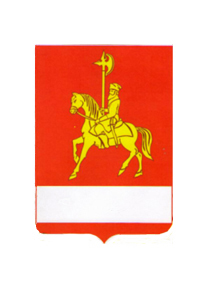 АДМИНИСТРАЦИЯ КАРАТУЗСКОГО РАЙОНАПОСТАНОВЛЕНИЕ22.04.2020                                     с.Каратузское                                      № 359-пО внесении изменений в постановление администрации Каратузского района от 06.04.2020 № 294-п «Об утверждении превентивных мер, направленных на предупреждение распространения коронавирусной инфекции, вызванной 2019-nCoV, и порядка осуществления контроля за их соблюдением работодателями на территории Каратузского района» 	В соответствии с Федеральным законом от 21.12.1994 № 68-ФЗ «О защите населения и территорий от чрезвычайных ситуаций природного и техногенного характера», Федеральным законом от 30.03.1999 № 52-ФЗ «О санитарно-эпидемиологическом благополучии населения», Указом Президента Российской Федерации от 02.04.2020 № 239 «О мерах по обеспечению санитарно-эпидемиологического благополучия населения на территории Российской Федерации в связи с распространением новой корона вирусной инфекции (COVID-19)», указом Губернатора Красноярского края от  27.03.2020 № 71-уг «О дополнительных мерах, направленных на предупреждение распространения коронавирусной инфекции, вызванной 2019-nCoV, на территории Красноярского края», постановлением Правительства Красноярского края от 20.04.2020 № 255-п «О внесении изменений в постановление Правительства Красноярского края от 05.04.2020 № 192-п «Об утверждении превентивных мер, направленных на предупреждение распространения коронавирусной инфекции, вызванной 2019-nCoV, и порядка осуществления контроля за их соблюдением работодателями на территории Красноярского края»,  руководствуясь ст.22,25 Устава муниципального образования «Каратузский район» Красноярского края ПОСТАНОВЛЯЮ:1.Внести  в постановление администрации Каратузского района от 06.04.2020 № 294-п «Об утверждении превентивных мер, направленных на предупреждение распространения коронавирусной инфекции, вызванной 2019-nCoV, и порядка осуществления контроля за их соблюдением работодателями на территории Каратузского района» следующие изменения:в превентивных мерах, направленных на предупреждение распространения коронавирусной инфекции, вызванной 2019-nCoV, и порядке осуществления контроля за их соблюдением работодателями на территории Каратузского района:дополнить пунктами 9-12 следующего содержания:«9. В случае несоблюдения работодателями Превентивных мер ответственным лицом органа местного самоуправления поселения  составляется акт о несоблюдении превентивных мер, направленных на предупреждение распространения коронавирусной инфекции, вызванной 2019-nCoV, по форме согласно приложению к настоящему постановлению (далее – Акт) в трех экземплярах. Один экземпляр Акта подлежит вручению работодателю (руководителю, иному должностному лицу или уполномоченному представителю) под  расписку об ознакомлении с Актом в день его составления. В случае отказа работодателя (руководителя, иного должностного лица или уполномоченного представителя) от получения для ознакомления с Актом либо отказа от подписи об ознакомлении с Актом лицо, составившее Акт, на всех экземплярах Акта выполняет соответствующую надпись, которую удостоверяет своей подписью.10. Второй экземпляр Акта с приложениями (при их наличии) исполнительно-распорядительным органом местного самоуправления поселения в день составления  направляется в отдел экономического развития администрации района каб.211 административного здания тел.21-8-37 Тонких Юлия Юрьевна либо посредством направления информации на адрес электронной почты econ@karatuzraion.ru.Отдел экономического развития администрации района (Тонких Ю.Ю.) в течение 1 рабочего дня со дня составления Акта представляет в министерство экономики и регионального развития Красноярского края нарочным. В случае невозможности представления второго экземпляра Акта нарочным копия Акта в течение 1 рабочего дня со дня его составления направляется на адрес электронной почты econ@econ-krsk.ru, с одновременным направлением оригинала второго экземпляра Акта в министерство экономики и регионального развития Красноярского края заказным почтовым отправлением с уведомлением о вручении.Третий экземпляр Акта с приложениями (при их наличии) остается на хранении в органе местного самоуправления поселения, составившем Акт.11. В течение 2 рабочих дней со дня поступления Акта (копии Акта в случае, предусмотренном пунктом 10 Превентивных мер) министерство экономики и регионального развития Красноярского края разрабатывает проект распоряжения Правительства Красноярского края о приостановлении (ограничении) деятельности работодателя, находящегося на территории Красноярского края, в отношении которого составлен Акт. Правительство Красноярского края в соответствии с подпунктом «б» пункта 2 Указа Президента Российской Федерации от 02.04.2020 № 239 «О мерах по обеспечению санитарно-эпидемиологического благополучия населения на территории Российской Федерации в связи с распространением новой коронавирусной инфекции (COVID-19)» в течение 1 рабочего дня принимает распоряжение о приостановлении (ограничении) деятельности работодателя, находящегося на территории Красноярского края, в отношении которого составлен Акт, в форме распоряжения (далее – распоряжение).	12. Заверенная копия распоряжения в течение 1 рабочего дня со дня его принятия подлежит направлению работодателю, в отношении которого составлен Акт, на адрес электронной почты работодателя, указанный в Акте, с одновременным направлением работодателю заказным почтовым отправлением с уведомлением о вручении.».2. Опубликовать настоящее постановление на «Официальном сайте администрации Каратузского района (www.karatuzraion.ru).3. Контроль за исполнением настоящего постановления оставляю за собой.4.Настоящее постановление вступает в силу в день, следующий за днем его официального опубликования в периодическом печатном издании «Вести муниципального образования «Каратузский район»». Глава района                                                                              К.А.Тюнин                                                                           Приложение к постановлению                                                                                              От 22.04.2020  № 359-п                                                                     «__» ________	   20____г.	                                                       (дата составления акта)                                                                       _______________________                                                                      (время составления акта)Акт о несоблюдении превентивных мер, направленных на предупреждение распространения коронавирусной инфекции, вызванной 2019-nCoV   № _______	По адресу/адресам: ____________________________________________                                       (место проведения проверки)была проведена проверка соблюдения работодателями превентивных мер, установленных постановлением Правительства Красноярского края от 05.04.2020 № 192-п «Об утверждении превентивных мер, направленных на предупреждение распространения коронавирусной инфекции, вызванной 2019-nCoV, и порядка осуществления контроля за их соблюдением работодателями на территории Красноярского края» в отношении:_______________________________________________________________(наименование юридического лица, фамилия, имя, отчество (последнее – при наличии) индивидуального предпринимателя, ИНН, ОГРН, юридический адрес, фактический адрес, адрес электронной почты, фамилия, имя, отчество (последнее – при наличии) руководителя юридического лица)Дата и время проведения проверки:«___»	 _________	20___	г.  с ______час. ______мин.  до ____час. _______мин.                             Лицо(а), проводившее(ие) проверку: _________________________________________________________________(фамилия, имя, отчество (последнее – при наличии), должность должностного лица (должностных лиц), проводившего(их) проверку)При проведении проверки присутствовали:  ___________________________________________________________________________________________________________________________________________________________(фамилия, имя, отчество (последнее – при наличии), должность руководителя, иного должностного лица (должностных лиц) или уполномоченного представителя юридического лица, уполномоченного представителя индивидуального предпринимателя, присутствовавших при проведении проверки)В ходе проведения проверки:  выявлены нарушения превентивных мер, направленных на предупреждение распространения коронавирусной инфекции, вызванной 2019-nCoV, установленных  постановлением Правительства Красноярского края от 05.04.2020 № 192-п «Об утверждении превентивных мер, направленных на предупреждение распространения коронавирусной инфекции, вызванной 2019-nCoV, и порядка осуществления контроля за их соблюдением работодателями на территории Красноярского края»:Прилагаемые к акту документы:__________________________________Подписи лиц, проводивших проверку: ____________________________С актом проверки ознакомлен(а), копию акта получил(а): __________________________________________________________________(фамилия, имя, отчество (последнее – при наличии), должность руководителя, иного должностного лица или уполномоченного представителя юридического лица, индивидуального предпринимателя, его уполномоченного представителя)                                                                «___»	__________ 20___г.                                                              ______________________(подпись)